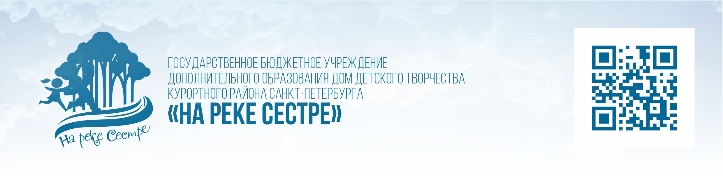 www.ddt-sestr.ruТел./факс 8(812)437-15-74https://vk.com/ddtsestr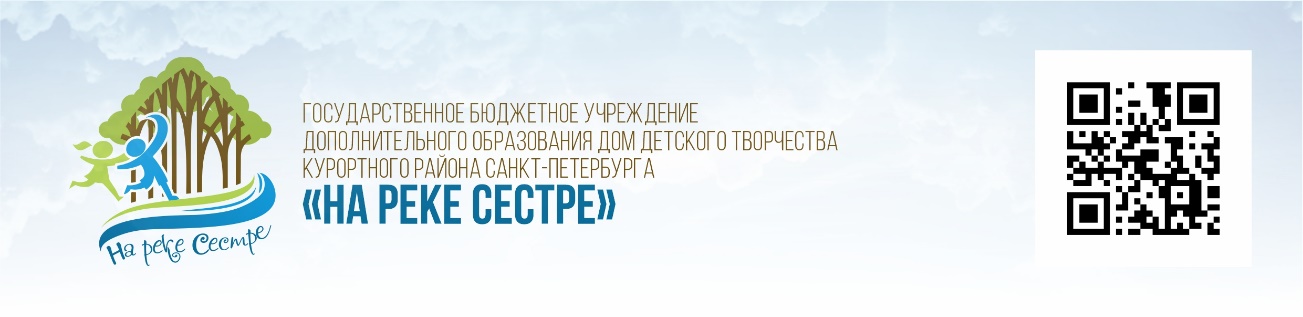 Педагогический совет«Ключевые направления обновления содержания дополнительного образования в контексте стратегических документов развития»Дата: 28.12.2021 г.Время: 11.00Место проведения: актовый залг. СестрорецкПовестка дняПроект решения педагогического совета:1. Считать приоритетными стратегические направления развития содержания работы ДДТ, придерживаясь в своей работе намеченных тенденций. Разработать план повышения квалификации сотрудников, контроля сохранности контингента и выработки человеко-часов в каждой учебной группе.2. Разработать и включить в дополнительные общеобразовательные программы воспитательный компонент: рабочую программу воспитания, календарный план воспитательной работы;Срок: март, 2022 г. Ответственные: педагоги доп.обр., методисты.3. Активизировать с учетом изменившихся условий реализации дополнительных общеобразовательных программ воспитательную работу в детских объединениях.Срок: постоянно. Ответственные: ПДО4. С целью реализации образовательных программ в полном объеме продолжить использовать в работе современных образовательных технологий, позволяющих обеспечивать взаимодействие с обучающимися и родителями (законными представителями).Срок: постоянно. Ответственные: ПДО, заместитель директора по ВР, методисты.5. Представленные практики работы по выявлению и поддержке одаренных детей использовать как возможный пример организации работы.Срок: постоянно. Ответственные: ПДО11.00-11.10Регистрация участников11.10-11.35до 25 минутПриветственное слово. Стратегические линии обновления содержания работы ДДТ.М.В.Куканова, директор11.35-11.45до 10 минутАкценты в содержании дополнительных образовательных программ необходимые к реализации  в свете современных требований.О.П.Кашкарова, методист 11.45-11.55до 10 минутРабота в группах «Формы и содержание воспитательной деятельности педагога ДДТ»О.П.Кашкарова, Д.В.Филинова, методисты 11.55-12.00до 5 минутЛучшие педагогические практики воспитательной работы педагогов ДДТ  для выявления и поддержки одаренных детей.Л.В.Берникова, педагог дополнительного образованния 12.00-12.05до 5 минутАнализ реализации бюджета за 2021 год. Привлечение средств с приносящей доход деятельности.О.Л.Васильева,заместитель директора по АХР 12.05-12.07до 2 минутПодведение итогов. Проект решения педсовета.М.В.Куканова, директор12.07-12.30До 25 минутРазное (рассмотрение локальных актов, правил; коррупция, профилактика, поздравление коллег)М.В.Куканова , директор